Информационное письмоВ связи с открытием собственного производства по изготовлению арматурных сеток и каркасов, предлагаем стать нашим партнером.Мы предлагаем:Изготовление арматурных каркасов и сеток различной сложности (в т.ч. пространственные каркасы) по чертежам заказчика. Закладные детали.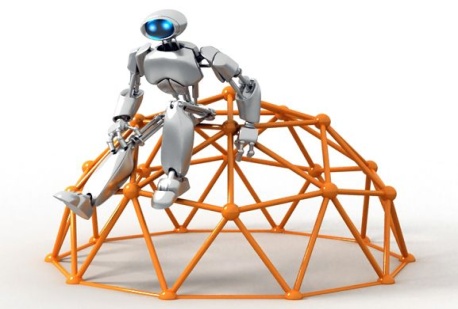 Гнутые элементы: скобы, крючки, петли и опоры.Продукцию отвечающую требованиям ГОСТ, наличие паспортов качества на изготовленные изделия.Своевременные сроки изготовления продукции.Гибкая ценовая политика.Различные условия оплаты – предоплата 100%, частичная предоплата.Возможность поставки с производства до объекта.Конкурентноспособные цены.Стыкование арматуры.Для получения более подробной информации и консультации свяжитесь с нами.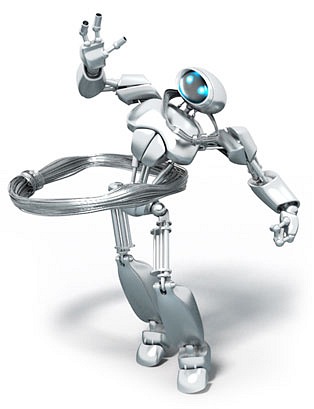 С надеждой на взаимовыгодное и долгосрочное сотрудничество!С уважением,Мельник Олег \Васильевич	(911) 174-24-22	(812) 240-10-11	www.spb-konstr.ru